Textes de référence- circulaire 99-136 du 21/09/1999 (BO hors série n° 7 du 23/09/1999) ;- circulaire 05-001 du 5/01/2005 (BO n°2 du 13/01/2005).ECOLE : 								Circonscription : 1. Présentation générale du projet (état des lieux, constat, motivation, ...)2. Objectifs généraux3. Liaison avec le projet d’école4. Objectifs d’apprentissages visés par les activités pédagogiques réaliséesContributions du projet classe de découverte aux apprentissages des élèves dans les différents domaines du socle :6. Modalités d’information des famillesProgramme détaillé du séjour (emploi du temps à fournir en pièce jointe)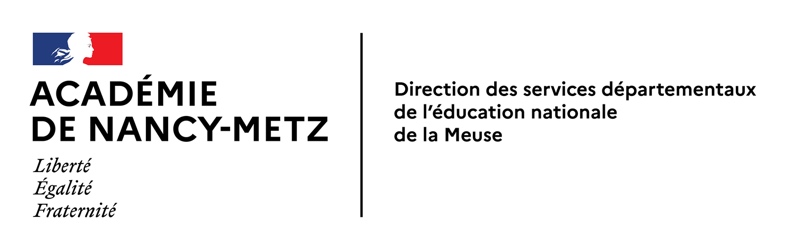 PROJET PEDAGOGIQUECLASSE DE DECOUVERTEAnnée scolaire : …………………Enseignant(s)ClasseEffectif (total)Effectif (partant)N° téléphone portable en cas d'urgenceDomaine 1Les langages pour penser et communiquerCompétence(s) visée(s) en référence aux programmes de l'école primaire Activités proposéesDomaine 1Les langages pour penser et communiquerExemples (cycle 3) : Lire :Lecture de textes et documents variés : textes documentaires, documents composites (…) documents numériques.Ecrire :Produire des écrits variés en s'appropriant les différentes dimensions de l'activité d'écriture.- Exemples :Recherche documentaire en bibliothèque sur la région d'accueil et la thématique retenue.Rédiger des blogs sur l'ENT de l'école pour rendre compte des activités vécues à destination des parents ou alimenter un cahier multimédia avec les apprentissages réalisés en sciences.En amont du séjourPendant le séjourEn aval du séjourDomaine 2Les méthodes et outils pour apprendreCompétence(s) visée(s) en référence aux programmes de l'école primaire Activités proposéesDomaine 2Les méthodes et outils pour apprendreExemple (cycle 3) : En géographie :Se repérer dans l'espace: construire des repères géographiques: Nommer, localiser et caractériser des espaces.En histoire :Utiliser des documents donnant à voir une représentation du temps (dont les frises chronologiques), à différentes échelles …- Exemples :Réaliser un croquis du paysage et s'appuyer sur le vocabulaire géographique pour le décrire (relief, hydrologie, végétation…)Réaliser une frise chronologique permettant de représenter et organiser dans le temps des évènements en lien avec des lieux ou monuments visités (ex: un champ de bataille, un château fort…)En amont du séjourPendant le séjourEn aval du séjourDomaine 3La formation de la personne et du citoyenCompétence(s) visée(s) en référence aux programmes de l'école primaire Activités proposéesDomaine 3La formation de la personne et du citoyenExemples (cycle 3) : En EMC :Prendre en charge des aspects de la vie collective et de l'environnement et développer une conscience citoyenne, sociale et écologique. En EPS :Adapter ses déplacements à des environnements variés. Assurer sa sécurité et celle d'autrui dans des situations variées.- Exemples :Elaborer des règles de vie du séjour.Ranger et assurer son hygiène ainsi que celle des lieux de vie collective en veillant à ne pas gaspiller l'eau et l'électricité.Effectuer un module "vélo" et valider l'APER ou encore proposer un module d'apprentissage voile.En amont du séjourPendant le séjourEn aval du séjourDomaine 4Les systèmes naturels et les systèmes techniquesCompétence(s) visée(s) en référence aux programmes de l'école primaire Activités proposéesDomaine 4Les systèmes naturels et les systèmes techniquesExemples (cycle 3) : En sciences :Identifier des enjeux liés à l'environnement. La biodiversité, un réseau dynamique. En mathématiques :Calculer avec des nombres décimaux, de manière exacte ou approchée, en utilisant des stratégies ou des techniques appropriées. Contrôler la vraisemblance d'un résultat.Prélever et organiser les informations nécessaires à la résolution de problèmes à partir de supports variés : texte, tableaux, diagrammes, graphiques, dessins, schémas, etc.- Exemples :Etudier l'écosystème de l'estran avec pêche à pied à marée basse et constitution d'un aquarium. Classer les êtres vivants de l'écosystème découvert.Calculer la durée ou les horaires des marées. Lire et/ou construire un graphique pour mieux comprendre ou illustrer un phénomène. Estimer la hauteur d'un bâtiment (d'un phare).En amont du séjourPendant le séjourEn aval du séjourDomaine 5Les représentations du monde et l'activité humaineCompétence(s) visée(s) en référence aux programmes de l'école primaire Activités proposéesDomaine 5Les représentations du monde et l'activité humaineExemples (cycle 3) : En géographie :Se repérer dans l'espace : construire des repères géographiques : situer des lieux et des espaces les uns par rapport aux autres.En arts plastiques et en éducation musicale :Identifier quelques caractéristiques qui inscrivent une œuvre d'art (ou une œuvre musicale) dans une aire géographique ou culturelle et dans un temps historique, contemporain, proche ou lointain.- Exemples :Situer le lieu du séjour et étudier l'itinéraire à l'aide de différentes cartes : s'intéresser aux régions et villes traversées. Estimer les distances à l'aide des échelles.Etudier une œuvre du patrimoine local : un chant, une œuvre plastique…En amont du séjourPendant le séjourEn aval du séjour